Постановление Правительства РФ от 25 марта 2015 г. N 272 "Об утверждении требований к антитеррористической защищенности мест массового пребывания людей и объектов (территорий), подлежащих обязательной охране полицией, и форм паспортов безопасности таких мест и объектов (территорий)" Развернуть Постановление Правительства РФ от 25 марта 2015 г. N 272 "Об утверждении требований к антитеррористической защищенности мест массового пребывания людей и объектов (территорий), подлежащих обязательной охране полицией, и форм паспортов безопасности таких мест и объектов (территорий)" Требования к антитеррористической защищенности мест массового пребывания людей 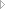 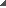 I. Общие положения (п.п. 1 - 5) II. Категорирование мест массового пребывания людей (п.п. 6 - 13) III. Паспорт безопасности места массового пребывания людей (п.п. 14 - 20) IV. Мероприятия по обеспечению антитеррористической защищенности мест массового пребывания людей (п.п. 21 - 33) V. Порядок информирования об угрозе совершения или о совершении террористического акта (п.п. 34 - 37) VI. Порядок осуществления контроля за выполнением требований к антитеррористической защищенности мест массового пребывания людей (п.п. 38 - 43) Форма паспорта безопасности мест массового пребывания людей Требования к антитеррористической защищенности объектов (территорий), подлежащих обязательной охране полицией I. Общие положения (п.п. 1 - 4) II. Категорирование объектов (территорий) и порядок его проведения (п.п. 5 - 12) III. Паспорт безопасности объекта (территории) (п.п. 13 - 20) IV. Мероприятия по обеспечению антитеррористической защищенности объектов (территорий) (п.п. 21 - 25) V. Порядок контроля за выполнением требований к антитеррористической защищенности объектов (территорий) (п.п. 26 - 35) VI. Порядок действий при угрозе совершения или совершении террористического акта на объекте (территории) (п.п. 36 - 38) Приложение. Требования к инженерно-технической укрепленности объектов (территорий), применяемым на объектах (территориях) техническим средствам охранной, тревожной и пожарной сигнализации, контроля и управления доступом, оповещения и охранного освещения, а также к инфраструктуре физической охраны объектов (территорий) I. Инженерно-техническая укрепленность объектов (территорий) (п.п. 1 - 25) II. Технические средства охраны объектов (территорий) (п.п. 26 - 46) III. Инфраструктура физической охраны объектов (п.п. 47 - 55) Форма паспорта безопасности объектов (территорий), подлежащих обязательной охране полицией Постановление Правительства РФ от 25 марта 2015 г. N 272
"Об утверждении требований к антитеррористической защищенности мест массового пребывания людей и объектов (территорий), подлежащих обязательной охране полицией, и форм паспортов безопасности таких мест и объектов (территорий)"В соответствии с пунктом 4 части 2 статьи 5 Федерального закона "О противодействии терроризму" Правительство Российской Федерации постановляет:1. Утвердить прилагаемые:требования к антитеррористической защищенности мест массового пребывания людей;форму паспорта безопасности мест массового пребывания людей;требования к антитеррористической защищенности объектов (территорий), подлежащих обязательной охране полицией;форму паспорта безопасности объектов (территорий), подлежащих обязательной охране полицией.2. Министерству внутренних дел Российской Федерации давать разъяснения по вопросам применения требований, утвержденных настоящим постановлением.Москва25 марта 2015 г. N 272Требования
к антитеррористической защищенности мест массового пребывания людей
(утв. постановлением Правительства РФ от 25 марта 2015 г. N 272)I. Общие положения1. Настоящие требования устанавливают порядок организации и проведения работ в области обеспечения антитеррористической защищенности мест массового пребывания людей (за исключением объектов (территорий), правообладателями которых являются федеральные органы исполнительной власти и Государственная корпорация по атомной энергии "Росатом" или которые относятся к сфере их деятельности, предполагающей использование объекта (территории), подлежащего антитеррористической защите, а также объектов (территорий), подлежащих обязательной охране полицией) (далее - места массового пребывания людей).2. Перечень мест массового пребывания людей в пределах территорий субъектов Российской Федерации или муниципальных образований определяется соответственно исполнительными органами государственной власти субъектов Российской Федерации или органами местного самоуправления по согласованию с территориальными органами безопасности, территориальными органами Министерства внутренних дел Российской Федерации и Министерства Российской Федерации по делам гражданской обороны, чрезвычайным ситуациям и ликвидации последствий стихийных бедствий.3. Организационные мероприятия по обеспечению антитеррористической защищенности мест массового пребывания людей осуществляются исполнительными органами государственной власти субъектов Российской Федерации и органами местного самоуправления в пределах территорий субъектов Российской Федерации или муниципальных образований, на которых расположены соответствующие места массового пребывания людей.4. Настоящие требования носят общий характер в отношении вопросов оснащения мест массового пребывания людей средствами инженерной защиты и инженерно-техническими средствами охраны. Оснащение места массового пребывания людей конкретными моделями средств охраны определяется в техническом задании на проектирование и на этапе выполнения строительно-монтажных работ, реконструкции и капитального ремонта.5. Антитеррористическая защищенность мест массового пребывания людей должна соответствовать характеру угроз, оперативной обстановке, обеспечивать наиболее эффективное и экономное использование сил и средств, задействованных в обеспечении безопасности мест массового пребывания людей.II. Категорирование мест массового пребывания людей6. Категорирование мест массового пребывания людей проводится в целях установления дифференцированных требований к обеспечению их безопасности с учетом степени потенциальной опасности и угрозы совершения в местах массового пребывания людей террористических актов и их возможных последствий.7. Степень угрозы совершения террористического акта определяется на основании данных о совершенных и предотвращенных террористических актах в субъекте Российской Федерации (муниципальном образовании), на территории которого расположено место массового пребывания людей. Возможные последствия совершения террористического акта в месте массового пребывания людей определяются на основании прогнозных показателей о количестве людей, которые могут погибнуть или получить вред здоровью.8. Для проведения категорирования места массового пребывания людей решением руководителя исполнительного органа государственной власти субъекта Российской Федерации (главы муниципального образования), на территории которого расположено место массового пребывания людей, создается межведомственная комиссия по обследованию места массового пребывания людей (далее - комиссия).9. Комиссию возглавляет руководитель исполнительного органа государственной власти субъекта Российской Федерации (глава муниципального образования), на территории которого расположено место массового пребывания людей, либо уполномоченное им должностное лицо.В состав комиссии включаются собственник места массового пребывания людей или лицо, использующее место массового пребывания людей на ином законном основании (далее - правообладатель места массового пребывания людей), представители территориального органа безопасности, территориальных органов Министерства внутренних дел Российской Федерации и Министерства Российской Федерации по делам гражданской обороны, чрезвычайным ситуациям и ликвидации последствий стихийных бедствий. При необходимости к работе комиссии привлекаются представители собственников объектов, которые располагаются в границах места массового пребывания людей либо в непосредственной близости к нему.10. В зависимости от возможных последствий совершения террористического акта в местах массового пребывания людей устанавливаются следующие категории мест массового пребывания людей:а) место массового пребывания людей 1 категории - место массового пребывания людей, в котором при определенных условиях может одновременно находиться более 1000 человек;б) место массового пребывания людей 2 категории - место массового пребывания людей, в котором при определенных условиях может одновременно находиться от 200 до 1000 человек;в) место массового пребывания людей 3 категории - место массового пребывания людей, в котором при определенных условиях может одновременно находиться от 50 до 200 человек.11. Расчет количества людей проводится путем проведения мониторинга одновременного пребывания и (или) передвижения людей на территории места массового пребывания людей в течение 3 дней, включая рабочие и выходные (праздничные) дни.12. В зависимости от обстановки, складывающейся в районе расположения места массового пребывания людей, комиссией может быть принято решение о присвоении месту массового пребывания людей категории выше или ниже, чем это предусмотрено пунктом 10 настоящих требований.13. Результаты работы комиссии оформляются актом обследования и категорирования места массового пребывания людей, который составляется в 5 экземплярах, подписывается всеми членами комиссии и является неотъемлемой частью паспорта безопасности места массового пребывания людей (далее - паспорт безопасности).III. Паспорт безопасности места массового пребывания людей14. На каждое место массового пребывания людей после проведения его обследования и категорирования комиссией составляется паспорт безопасности.Паспорт безопасности составляется в 5 экземплярах, согласовывается с руководителями территориального органа безопасности, территориальных органов Министерства внутренних дел Российской Федерации, Министерства Российской Федерации по делам гражданской обороны, чрезвычайным ситуациям и ликвидации последствий стихийных бедствий и утверждается руководителем исполнительного органа государственной власти субъекта Российской Федерации (главой муниципального образования), на территории которого расположено место массового пребывания людей.15. Согласование паспорта безопасности осуществляется в течение 30 дней со дня его разработки.16. Паспорт безопасности является информационно-справочным документом, который отражает состояние антитеррористической защищенности места массового пребывания людей и содержит перечень необходимых мероприятий по предупреждению (пресечению) террористических актов в месте массового пребывания людей.17. Паспорт безопасности является документом, содержащим служебную информацию ограниченного распространения, и имеет пометку "Для служебного пользования", если ему не присваивается гриф секретности.Решение о присвоении паспорту безопасности грифа секретности принимается в соответствии с законодательством Российской Федерации.18. Первый экземпляр паспорта безопасности хранится в исполнительном органе государственной власти субъекта Российской Федерации (администрации муниципального образования), на территории которого расположено место массового пребывания людей, остальные экземпляры хранятся в территориальном органе безопасности, территориальных органах Министерства внутренних дел Российской Федерации и Министерства Российской Федерации по делам гражданской обороны, чрезвычайным ситуациям и ликвидации последствий стихийных бедствий и у правообладателя места массового пребывания людей.При невозможности обеспечения правообладателем места массового пребывания людей сохранности экземпляра паспорта безопасности он передается на хранение в исполнительный орган государственной власти субъекта Российской Федерации (администрацию муниципального образования), на территории которого расположено место массового пребывания людей.19. Актуализация паспорта безопасности происходит не реже одного раза в 3 года, а также в следующих случаях:а) изменение основного назначения и значимости места массового пребывания людей;б) изменение общей площади и границ места массового пребывания людей;в) изменение угроз террористического характера в отношении места массового пребывания людей;г) возведение в границах места массового пребывания людей либо в непосредственной близости к нему каких-либо объектов.20. При актуализации паспорт безопасности согласовывается с территориальным органом безопасности, территориальными органами Министерства внутренних дел Российской Федерации и Министерства Российской Федерации по делам гражданской обороны, чрезвычайным ситуациям и ликвидации последствий стихийных бедствий в течение 30 дней со дня внесения в него изменений.IV. Мероприятия по обеспечению антитеррористической защищенности мест массового пребывания людей21. Антитеррористическая защищенность мест массового пребывания людей обеспечивается путем:а) проведения организационных мероприятий по обеспечению антитеррористической защищенности мест массового пребывания людей, включая категорирование мест массового пребывания людей, с учетом степени потенциальной опасности и угрозы совершения на них террористического акта и его возможных последствий;б) определения и устранения причин и условий, способствующих совершению в местах массового пребывания людей террористических актов;в) контроля в едином информационном пространстве в режиме реального времени обстановки, складывающейся в районах расположения мест массового пребывания людей;г) применения современных информационно-коммуникационных технологий для обеспечения безопасности мест массового пребывания людей;д) оборудования мест массового пребывания людей необходимыми инженерно-техническими средствами;е) контроля за соблюдением требований к обеспечению антитеррористической защищенности мест массового пребывания людей;ж) осуществления мероприятий по защите информации.22. В зависимости от установленной категории в отношении места массового пребывания людей реализуется комплекс мероприятий по обеспечению его антитеррористической защищенности, предусмотренный настоящими требованиями, который может быть изменен в зависимости от складывающейся общественно-политической, социальной и оперативной обстановки по решению руководителя исполнительного органа государственной власти субъекта Российской Федерации (главы муниципального образования), на территории которого расположено место массового пребывания людей.23. Все места массового пребывания людей независимо от установленной категории оборудуются:а) системой видеонаблюдения;б) системой оповещения и управления эвакуацией;в) системой освещения.24. В целях поддержания правопорядка в местах массового пребывания людей организуется их физическая охрана.25. В рамках комплексного использования сил и средств органов внутренних дел и внутренних войск Министерства внутренних дел Российской Федерации по обеспечению правопорядка патрули должны быть максимально приближены к местам массового пребывания людей с целью оперативного реагирования на изменение оперативной обстановки.26. К обеспечению физической охраны мест массового пребывания людей могут привлекаться различные общественные объединения и организации в порядке, установленном законодательством Российской Федерации.27. Пути эвакуации в местах массового пребывания людей должны быть свободны для перемещения людей и транспортных средств.28. Места массового пребывания людей 1 категории (за исключением прогулочных и пешеходных зон, улиц, проспектов, переулков, бульваров) по решению исполнительных органов государственной власти субъекта Российской Федерации (органов местного самоуправления), на территории которого расположены соответствующие места массового пребывания людей, могут оборудоваться стационарными колоннами (стойками) с кнопками экстренного вызова наряда полиции и системой обратной связи, а также при необходимости обследуются кинологами со специально обученными служебными собаками с целью выявления возможной установки взрывного устройства.29. Места массового пребывания людей 1 и 2 категории оборудуются информационными стендами (табло), содержащими схему эвакуации при возникновении чрезвычайных ситуаций, телефоны правообладателя соответствующего места массового пребывания людей, аварийно-спасательных служб, правоохранительных органов и органов безопасности.30. Система видеонаблюдения с учетом количества устанавливаемых видеокамер и мест их размещения должна обеспечивать непрерывное видеонаблюдение за состоянием обстановки на всей территории места массового пребывания людей, архивирование и хранение данных в течение 30 дней.31. Система оповещения в месте массового пребывания людей должна обеспечивать оперативное информирование людей об угрозе совершения или о совершении террористического акта.32. Система оповещения в месте массового пребывания людей является автономной, не совмещенной с ретрансляционными технологическими системами.Количество оповещателей и их мощность должны обеспечивать необходимую слышимость на всей территории места массового пребывания людей.33. При получении информации об угрозе совершения террористического акта для своевременного и адекватного реагирования на возникающие террористические угрозы и предупреждения совершения террористических актов в местах массового пребывания людей осуществляются мероприятия соответствующего режима усиления противодействия терроризму.Содержание режимов усиления противодействия терроризму предусматривает выполнение комплекса мер, указанных в настоящих требованиях, в зависимости от степени угрозы совершения террористического акта и его возможных последствий, уровня террористической опасности, вводимого в пределах субъектов Российской Федерации и отдельных местностях (объектах) Российской Федерации в соответствии с Порядком установления уровней террористической опасности, предусматривающих принятие дополнительных мер по обеспечению безопасности личности, общества и государства, утвержденным Указом Президента Российской Федерации от 14 июня 2012 г. N 851 "О порядке установления уровней террористической опасности, предусматривающих принятие дополнительных мер по обеспечению безопасности личности, общества и государства".V. Порядок информирования об угрозе совершения или о совершении террористического акта34. При поступлении в исполнительный орган государственной власти субъекта Российской Федерации, администрацию муниципального образования или правообладателю места массового пребывания людей информации (в том числе анонимного характера) об угрозе совершения или о совершении террористического акта в месте массового пребывания людей должностные лица исполнительного органа государственной власти субъекта Российской Федерации, администрации муниципального образования или правообладатель места массового пребывания людей незамедлительно информируют об этом территориальный орган безопасности, территориальные органы Министерства внутренних дел Российской Федерации и Министерства Российской Федерации по делам гражданской обороны, чрезвычайным ситуациям и ликвидации последствий стихийных бедствий посредством имеющихся в их распоряжении средств связи.35. При представлении информации с помощью средств телефонной связи или радиосвязи лицо, передающее информацию, называет свои фамилию, имя, отчество, занимаемую должность, наименование места массового пребывания людей и сообщает имеющуюся информацию об угрозе совершения или о совершении террористического акта.36. Лицо, передавшее информацию с помощью средств электронной или факсимильной связи, телефонной связи или радиосвязи, фиксирует факт передачи, дату и время передачи информации имеющимися в его распоряжении средствами аудио- и (или) видеозаписи, программными и (или) техническими средствами.37. Срок хранения носителей информации, подтверждающих факт ее передачи, дату и время, составляет не менее 30 дней.VI. Порядок осуществления контроля за выполнением требований к антитеррористической защищенности мест массового пребывания людей38. Контроль за выполнением настоящих требований осуществляется комиссией посредством организации и проведения плановых и внеплановых проверок с докладом результатов руководителю исполнительного органа государственной власти субъекта Российской Федерации (главе муниципального образования), на территории которого расположено место массового пребывания людей, либо лицу, исполняющему его обязанности.39. Плановая проверка осуществляется 1 раз в год в соответствии с планом, утвержденным председателем комиссии, и проводится в форме документарного контроля или выездного обследования места массового пребывания людей на предмет определения состояния его антитеррористической защищенности.40. Внеплановые проверки проводятся в форме документарного контроля или выездного обследования места массового пребывания людей:а) в целях контроля устранения недостатков, выявленных в ходе плановых проверок;б) при повышении уровня террористической опасности, вводимого в соответствии с Указом Президента Российской Федерации от 14 июня 2012 г. N 851 "О порядке установления уровней террористической опасности, предусматривающих принятие дополнительных мер по обеспечению безопасности личности, общества и государства";в) в случае возникновения угрозы совершения или при совершении террористического акта в районе расположения места массового пребывания людей;г) при возникновении чрезвычайной ситуации в районе расположения места массового пребывания людей;д) при поступлении от граждан жалоб на несоблюдение требований к антитеррористической защищенности мест массового пребывания людей и бездействие должностных лиц, органов и организаций в отношении обеспечения антитеррористической защищенности мест массового пребывания людей.41. Срок проведения плановых и внеплановых проверок не может превышать 10 рабочих дней.42. После проведения проверки комиссия направляет правообладателю места массового пребывания людей и руководителю исполнительного органа государственной власти субъекта Российской Федерации (главе муниципального образования), на территории которого расположено место массового пребывания людей, предложения по совершенствованию мероприятий по обеспечению антитеррористической защищенности места массового пребывания людей и устранению выявленных недостатков.43. Контроль за устранением выявленных недостатков осуществляется комиссией.ФОРМА
паспорта безопасности мест массового пребывания людей ПАСПОРТ БЕЗОПАСНОСТИ
места массового пребывания людей
___________________________________________
(наименование населенного пункта) 
20___ г.1. Общие сведения о месте массового пребывания людей_________________________________________________________________________ ___(наименование)_________________________________________________________________________ ___(адрес места расположения)_________________________________________________________________________ ___(принадлежность (федеральная, региональная, муниципальная, др.), основное функциональное назначение, дата и реквизиты решения об отнесении к месту массового пребывания людей)_________________________________________________________________________ ___(границы места массового пребывания людей)_________________________________________________________________________ ___(общая площадь, протяженность периметра, метров)_________________________________________________________________________ ___(результаты мониторинга количества людей, одновременно находящихся в месте массового пребывания людей)_________________________________________________________________________ ___(категория места массового пребывания людей)_________________________________________________________________________ ___(территориальный орган МВД России, на территории обслуживания которого расположено место массового пребывания людей, адрес и телефоны дежурной части)_________________________________________________________________________ ___(общественные объединения и (или) организации, принимающие участие в обеспечении правопорядка в месте массового пребывания людей, ф.и.о. руководителя, служебный, мобильный, домашний телефоны)_________________________________________________________________________ ___(краткая характеристика местности в районе расположения места массового пребывания людей, рельеф, прилегающие лесные массивы, возможность незаметного подхода)2. Сведения об объектах, расположенных в месте массового пребывания людей3. Сведения об объектах, расположенных в непосредственной близости к месту массового пребывания людей4. Размещение места массового пребывания людей по отношению к транспортным коммуникациям5. Сведения об организациях, осуществляющих обслуживание места массового пребывания людей6. Общие сведения о работниках и (или) арендаторах места массового пребывания людей, а также объектов, расположенных в месте массового пребывания людей_________________________________________________________________________ ___(численность работников)_________________________________________________________________________ ___(средняя и максимальная посещаемость объекта, количество одновременно пребывающих людей)_________________________________________________________________________ ___(сведения об арендаторах)7. Сведения о потенциально опасных участках и (или) критических элементах места массового пребывания людей8. Возможные противоправные действия в месте массового пребывания людей:9. Оценка социально-экономических последствий террористического акта в месте массового пребывания людей10. Силы и средства, привлекаемые для обеспечения антитеррористической защищенности места массового пребывания людей:г) состав наряда, обеспечивающего охрану общественного порядка в месте массового пребывания людей, отдельно по его принадлежности и видуе) средства охраны_________________________________________________________________________ __;(огнестрельное оружие и патроны к нему, количество отдельно по каждому виду, типу, модели; защитные средства, тип, количество; специальные средства, тип, количество; служебные собаки, есть, нет, если есть - сколько, какой породы)ж) организация оповещения и связи_________________________________________________________________________ ___(между постами: телефоны, радиостанции)_________________________________________________________________________ ___(между постами и дежурной частью: телефоны, радиостанции)_________________________________________________________________________ ___(телефоны частных охранных организаций, диспетчерских и дежурных служб (города, района)_________________________________________________________________________ ___(телефоны дежурных территориального органа безопасности, территориальных органов МВД России и МЧС России)_________________________________________________________________________ ___(телефоны исполнительного органа государственной власти субъекта Российской Федерации или органа местного самоуправления по подведомственности места массового пребывания людей)_________________________________________________________________________ ___(наименование ближайших подразделений аварийно-спасательных служб и расстояние до них, километров)11. Меры по инженерно-технической, физической защите и пожарной безопасности места массового пребывания людей:а) наличие и характеристика инженерно-технических средств_________________________________________________________________________ __;(ограждение места массового пребывания людей, инженерные заградительные сооружения, препятствующие несанкционированному проезду транспорта на территорию места массового пребывания людей, камеры системы видеоконтроля, места их расположения, устойчивость функционирования системы видеоконтроля, стационарные колонны (стойки) экстренного вызова наряда полиции и обратной связи с дежурной частью территориального органа МВД России, количество и места их расположения, опоры освещения, их количество, работоспособность, достаточность освещенности всей территории места массового пребывания людей)б) обеспечение пожарной безопасности_________________________________________________________________________ __;(пожарная сигнализация, места расположения первичных средств пожаротушения)в) система оповещения и управления эвакуацией_________________________________________________________________________ ___(характеристика, пути эвакуации)12. Оценка достаточности мероприятий по защите критических элементов и потенциально опасных участков места массового пребывания людей13. Выводы о надежности охраны места массового пребывания людей и рекомендации по укреплению его антитеррористической защищенности:14. Дополнительная информация_________________________________________________________________________ ___(дополнительная информация с учетом особенностей места массового пребывания людей)_________________________________________________________________________ ___(правообладатель места массового пребывания людей)Составлен "__" ____________ 20__ г.Актуализирован "__" _________ 20__ г.Требования
к антитеррористической защищенности объектов (территорий), подлежащих обязательной охране полицией
(утв. постановлением Правительство РФ от 25 марта 2015 г. N 272)I. Общие положения1. Настоящие требования определяют порядок проведения организационно-практических, инженерно-технических, правовых и иных мероприятий, направленных на обеспечение антитеррористической защищенности объектов (территорий), подлежащих в соответствии с распоряжением Правительства Российской Федерации от 2 ноября 2009 г. N 1629-р обязательной охране полицией (далее - объект (территория), включая проведение категорирования объектов (территорий), осуществление контроля за выполнением настоящих требований и разработку паспорта безопасности объектов (территорий).2. Антитеррористическая защищенность объектов (территорий) должна соответствовать характеру угроз, особенностям объектов (территорий), оперативной обстановке в районе расположения объектов (территорий), обеспечивать надежность охраны, а также наиболее эффективное и экономное использование сил и средств, задействованных в обеспечении безопасности объектов (территорий).3. Настоящие требования носят общий характер в вопросах оснащения объектов (территорий) средствами инженерной защиты и инженерно-техническими средствами охраны. Оснащение объекта (территории) конкретными моделями средств охраны определяется в техническом задании на проектирование, на этапе выполнения строительно-монтажных работ, реконструкции и капитального ремонта.4. Ответственность за проведение организационных мероприятий по обеспечению антитеррористической защищенности объектов (территорий) возлагается на должностных лиц органов (организаций) - правообладателей объектов (территорий), осуществляющих руководство деятельностью сотрудников (работников) таких органов (организаций) на объектах (территориях) (далее - руководители объектов).II. Категорирование объектов (территорий) и порядок его проведения5. В целях установления дифференцированных требований к обеспечению антитеррористической защищенности объектов (территорий) осуществляется их категорирование.6. Категорирование объектов (территорий) осуществляется на основании оценки состояния защищенности объектов (территорий), учитывающей их значимость для инфраструктуры и жизнеобеспечения, степень потенциальной опасности и угрозы совершения террористического акта на объектах (территориях), а также возможных последствий их совершения.Степень угрозы совершения террористического акта определяется на основании данных о совершенных и предотвращенных террористических актах. Возможные последствия совершения террористического акта на объекте (территории) определяются на основании прогнозных показателей о количестве сотрудников (работников) и посетителей объекта (территории), которые могут погибнуть или получить вред здоровью, о возможном материальном ущербе и ущербе окружающей природной среде в районе нахождения объекта (территории).7. В качестве значений показателей критериев категорирования объектов (территорий) используются значения, определенные в постановлении Правительства Российской Федерации от 21 мая 2007 г. N 304 "О классификации чрезвычайных ситуаций природного и техногенного характера".8. Устанавливаются следующие категории объектов (территорий):а) категория 1 (высокая значимость) - масштаб ущерба в результате совершения террористического акта на объекте (территории) может приобрести федеральный или межрегиональный характер;б) категория 2 (средняя значимость) - масштаб ущерба в результате совершения террористического акта на объекте (территории) может приобрести региональный или межмуниципальный характер;в) категория 3 (низкая значимость) - масштаб ущерба в результате совершения террористического акта на объекте (территории) может приобрести муниципальный или локальный характер.9. Для проведения категорирования объекта (территории) создается решением руководителя (собственника) органа (организации), являющегося правообладателем объекта (территории), комиссия по обследованию и категорированию объекта (территории) (далее - комиссия), в состав которой включаются представители органа (организации), являющегося правообладателем объекта (территории), представители территориального органа безопасности, территориальных органов Министерства внутренних дел Российской Федерации и Министерства Российской Федерации по делам гражданской обороны, чрезвычайным ситуациям и ликвидации последствий стихийных бедствий.К работе комиссии могут привлекаться представители администрации муниципального образования и других организаций (по согласованию).Комиссию возглавляет руководитель объекта или лицо, им уполномоченное.10. В ходе работы комиссии на каждом объекте (территории) независимо от его категории выделяются потенциально опасные участки, совершение террористического акта на которых может привести к возникновению чрезвычайных ситуаций с опасными социально-экономическими последствиями, и (или) критические элементы, совершение террористического акта на которых приведет к прекращению нормального функционирования объекта (территории) в целом, его повреждению или аварии на нем, а также осуществляются анализ уязвимости объекта (территории) в целом и оценка эффективности существующей системы антитеррористической защищенности объекта (территории).11. По результатам работы комиссии объекту (территории) присваивается категория и определяются мероприятия по обеспечению его антитеррористической защищенности.12. Результаты работы комиссии оформляются актом, который составляется в 4 экземплярах, подписывается всеми членами комиссии и является неотъемлемой частью паспорта безопасности объекта (территории).III. Паспорт безопасности объекта (территории)13. На каждый объект (территорию) разрабатывается паспорт безопасности.14. Паспорт безопасности является информационно-справочным документом, который отражает состояние антитеррористической защищенности места массового пребывания людей и содержит перечень необходимых мероприятий по предупреждению (пресечению) террористических актов на объекте (территории).15. Паспорт безопасности объекта (территории) составляется комиссией, подписывается всеми членами комиссии, согласовывается с руководителями территориального органа безопасности, территориальных органов Министерства внутренних дел Российской Федерации и Министерства Российской Федерации по делам гражданской обороны, чрезвычайным ситуациям и ликвидации последствий стихийных бедствий по месту нахождения объекта (территории) и утверждается руководителем (собственником) органа (организации), являющегося правообладателем объекта (территории) либо лицом, им уполномоченным.16. Согласование паспорта безопасности объекта (территории) осуществляется в 30-дневный срок со дня его разработки.17. Паспорт безопасности объекта (территории) является документом, содержащим служебную информацию ограниченного распространения, и имеет пометку "Для служебного пользования", если ему не присваивается гриф секретности.Решение о присвоении паспорту безопасности объекта (территории) грифа секретности принимается в соответствии с законодательством Российской Федерации.18. Паспорт безопасности объекта (территории) составляется в 4 экземплярах.Первый экземпляр паспорта безопасности объекта (территории) хранится на объекте (территории), остальные экземпляры направляются в территориальный орган безопасности, территориальные органы Министерства внутренних дел Российской Федерации и Министерства Российской Федерации по делам гражданской обороны, чрезвычайным ситуациям и ликвидации последствий стихийных бедствий по месту нахождения объекта (территории).19. Актуализация паспорта безопасности объекта (территории) осуществляется не реже 1 раза в 3 года, а также в случае изменения:а) основного вида деятельности объекта (территории);б) общей площади и периметра объекта (территории);в) количества потенциально опасных участков и критических элементов на объекте (территории);г) базовых угроз террористического характера в отношении объекта (территории);д) организации охраны и защиты объекта (территории);е) мероприятий по инженерно-технической защите объекта (территории).20. Актуализация паспорта безопасности объекта (территории) осуществляется в порядке, установленном для его разработки.Изменения вносятся во все экземпляры паспорта безопасности объекта (территории) с указанием причины и даты их внесения.IV. Мероприятия по обеспечению антитеррористической защищенности объектов (территорий)21. Антитеррористическая защищенность объектов (территорий) обеспечивается путем:а) проведения организационных мероприятий по обеспечению антитеррористической защищенности объектов (территорий);б) инженерно-технического оборудования объектов (территорий) и обеспечения контроля за наличием и работоспособностью инженерно-технических средств охраны объектов (территорий), а также технического обслуживания инженерно-технических средств охраны объектов (территорий);в) обеспечения пропускного и внутриобъектового режимов на объектах (территориях);г) проведения комплекса мероприятий, направленных на минимизацию возможных последствий совершения террористических актов на объектах (территориях) и ликвидацию угрозы совершения террористических актов на объектах (территориях);д) проведения мероприятий по защите информации.22. Организационные мероприятия по обеспечению антитеррористической защищенности объектов (территорий) включают в себя:а) разработку организационно-распорядительных документов по организации охраны, пропускного и внутриобъектового режимов на объектах (территориях);б) определение должностных лиц, ответственных за проведение мероприятий по антитеррористической защищенности объектов (территорий);в) проведение учений и (или) тренировок с сотрудниками (работниками) объектов (территорий) по подготовке к действиям при угрозе совершения и при совершении террористических актов на объектах (территориях);г) информирование сотрудников (работников) объектов (территорий) о требованиях к антитеррористической защищенности объектов (территорий) и об организационно-распорядительных документах по пропускному и внутриобъектовому режимам на объектах (территориях);д) исключение фактов бесконтрольного нахождения на потенциально опасных участках (критических элементах) объектов (территорий) посетителей, работников обслуживающих, ремонтных и иных сторонних организаций.23. Инженерная защита объектов (территорий) осуществляется в соответствии с Федеральным законом "Технический регламент о безопасности зданий и сооружений" на всех этапах их функционирования (проектирование (включая изыскания), строительство, монтаж, наладка, эксплуатация, реконструкция, капитальный ремонт и утилизация (снос).24. Выбор и оснащение объектов (территорий) инженерно-техническими средствами охраны конкретных типов определяются в техническом задании на проектирование инженерно-технических средств охраны.По решению руководителя объекта объект (территория) может оборудоваться инженерно-техническими средствами охраны более высокого класса защиты.Наибольшая плотность инженерно-технических средств охраны создается на направлениях, ведущих к критическим элементам объекта (территории), на трудно просматриваемых участках периметра и уязвимых местах объекта (территории).25. С учетом присвоенной объектам (территориям) категории к их инженерно-технической укрепленности, применяемым на них техническим средствам охранной, тревожной и пожарной сигнализации, контроля и управления доступом, оповещения и охранного освещения, а также к инфраструктуре их физической охраны предъявляются требования согласно приложению.V. Порядок контроля за выполнением требований к антитеррористической защищенности объектов (территорий)26. Контроль за выполнением требований к антитеррористической защищенности объектов (территорий) возлагается на территориальные органы Министерства внутренних дел Российской Федерации по месту расположения объектов (территорий) и осуществляется путем проведения плановых и внеплановых проверок антитеррористической защищенности объектов (территорий), указанных в акте обследования объекта (территории) и паспорте безопасности объекта (территории).27. Плановые проверки антитеррористической защищенности объектов (территорий) проводятся 1 раз в год в соответствии с планом-графиком в форме документарного контроля и выездного обследования антитеррористической защищенности объектов (территорий).Ежегодный план-график проведения таких плановых проверок разрабатывается территориальным органом Министерства внутренних дел Российской Федерации по месту расположения объектов (территорий) и доводится до сведения заинтересованных лиц посредством его размещения на официальном сайте этого территориального органа.28. О проведении плановой проверки антитеррористической защищенности объектов (территорий) органы (организации) - правообладатели объектов (территорий) уведомляются территориальным органом Министерства внутренних дел Российской Федерации посредством направления копии распоряжения или приказа руководителя этого территориального органа о начале проведения плановой проверки заказным почтовым отправлением с уведомлением о вручении в срок не позднее 3 рабочих дней до начала ее проведения.29. Основанием для проведения внеплановых проверок антитеррористической защищенности объектов (территорий) является:а) истечение срока исполнения ранее выданного предписания об устранении выявленного нарушения требований к антитеррористической защищенности объекта (территории);б) поступление в территориальные органы Министерства внутренних дел Российской Федерации обращений граждан, в том числе индивидуальных предпринимателей и юридических лиц, информации от органов государственной власти, органов местного самоуправления, из средств массовой информации о фактах нарушений антитеррористической защищенности объекта (территории), если такие нарушения создают угрозу причинения вреда жизни, здоровью людей, окружающей среде, безопасности государства, имуществу физических и юридических лиц, государственному, муниципальному имуществу или угрозу возникновения аварий и (или) чрезвычайных ситуаций природного и (или) техногенного характера либо повлекли причинение такого вреда или возникновение аварий и (или) чрезвычайных ситуаций природного и (или) техногенного характера;в) приказ (распоряжение) руководителя территориального органа Министерства внутренних дел Российской Федерации, изданный в соответствии с поручениями Президента Российской Федерации, Правительства Российской Федерации или на основании требования прокурора о проведении внеплановой проверки в рамках надзора за исполнением законов по поступившим в органы прокуратуры материалам и обращениям.30. Перечень должностных лиц, уполномоченных на проведение плановых и внеплановых проверок антитеррористической защищенности объектов (территорий), определяется начальником территориального органа Министерства внутренних дел Российской Федерации.31. Срок проведения плановых и внеплановых проверок антитеррористической защищенности объектов (территорий) не может превышать 30 рабочих дней.32. Руководитель объекта по истечении сроков устранения выявленных недостатков, указанных в акте обследования объекта (территории), информирует территориальный орган Министерства внутренних дел Российской Федерации о выполнении мероприятий по обеспечению антитеррористической защищенности объекта (территории) в течение 15 дней со дня окончания срока выполнения предписанных мероприятий.33. Для контроля за выполнением руководителем объекта мероприятий по обеспечению антитеррористической защищенности объекта (территории) приказом руководителя территориального органа Министерства внутренних дел Российской Федерации назначается должностное лицо с правом проведения контрольной проверки по устранению недостатков.34. По результатам проведения плановой или внеплановой проверки антитеррористической защищенности объектов (территорий) составляется акт в 2 экземплярах, который утверждается начальником территориального органа Министерства внутренних дел Российской Федерации и руководителем объекта или уполномоченными ими должностными лицами.35. В случае выявления нарушений настоящих требований должностным лицом, проводящим проверку, руководителю объекта выдается предписание об устранении выявленных недостатков.VI. Порядок действий при угрозе совершения или совершении террористического акта на объекте (территории)36. При получении информации (в том числе анонимного характера) об угрозе совершения или о совершении террористического акта на объекте (территории) руководитель объекта либо лицо, его замещающее, незамедлительно обеспечивает информирование об этом территориальных органов безопасности, территориальных органов Министерства внутренних дел Российской Федерации и Министерства Российской Федерации по делам гражданской обороны, чрезвычайным ситуациям и ликвидации последствий стихийных бедствий по месту нахождения объекта (территории).37. При получении информации об угрозе совершения террористического акта осуществляются мероприятия по обеспечению соответствующего режима усиления противодействия терроризму в целях своевременного и адекватного реагирования на возникающие террористические угрозы, предупреждения совершения террористических актов, направленных против объектов (территорий).Режимы усиления противодействия терроризму предусматривают выполнение мероприятий, предусмотренных настоящими требованиями, в зависимости от степени угрозы совершения террористического акта и его возможных последствий, уровня террористической опасности, вводимого в пределах субъектов Российской Федерации и на отдельных участках территории Российской Федерации (объектах) в соответствии с Порядком установления уровней террористической опасности, предусматривающих принятие дополнительных мер по обеспечению безопасности личности, общества и государства, утвержденным Указом Президента Российской Федерации от 14 июня 2012 г. N 851 "О порядке установления уровней террористической опасности, предусматривающих принятие дополнительных мер по обеспечению безопасности личности, общества и государства".38. Руководитель объекта либо лицо, его замещающее, в случае поступления информации об угрозе совершения террористического акта или о совершении террористического акта:а) оценивает реальность угрозы для сотрудников (работников) и посетителей объекта (территории) и объекта (территории) в целом;б) уточняет у ответственного за обеспечение безопасности объекта (территории) лица (начальника службы безопасности, дежурного диспетчера, начальника отделения (старшего смены) охраны) сложившуюся на момент получения сообщения обстановку и возможное нахождение подозрительных лиц (предметов) на объекте (территории) или вблизи него;в) обеспечивает усиление охраны объекта (территории) и доведение полученной информации до территориальных органов безопасности, территориальных органов Министерства внутренних дел Российской Федерации и Министерства Российской Федерации по делам гражданской обороны, чрезвычайным ситуациям и ликвидации последствий стихийных бедствий по месту нахождения объекта (территории);г) обеспечивает приведение в повышенную готовность имеющихся в его распоряжении формирований гражданской обороны;д) докладывает вышестоящему руководству о полученной информации и принятых мерах;е) обеспечивает ограничение доступа посторонних лиц и транспортных средств на объект (территорию), за исключением транспортных средств и личного состава оперативных служб Федеральной службы безопасности Российской Федерации, Министерства внутренних дел Российской Федерации и Министерства Российской Федерации по делам гражданской обороны, чрезвычайным ситуациям и ликвидации последствий стихийных бедствий, машин скорой медицинской помощи;ж) организует немедленную эвакуацию сотрудников (работников) и посетителей объекта (территории), не участвующих в локализации угрозы (ликвидации последствий) террористического акта, обеспечивает вывод из работы основного технологического оборудования с последующей эвакуацией работающего персонала при угрозе влияния производственного процесса, осуществляемого на объекте (территории), на размер ущерба в результате террористического акта;з) обеспечивает подготовку помещений для работы штаба контртеррористической операции, оповещение и сбор специалистов, способных быть проводниками или консультантами для прибывающих подразделений оперативных служб, представление необходимых документов;и) осуществляет иные действия, направленные на обеспечение безопасности сотрудников (работников) и посетителей объекта (территории), а также на оказание помощи прибывшим на объект (территорию) подразделениям экстренных служб.Приложение
к требованиям к антитеррористической
защищенности объектов (территорий),
подлежащих обязательной охране полициейТребования
к инженерно-технической укрепленности объектов (территорий), применяемым на объектах (территориях) техническим средствам охранной, тревожной и пожарной сигнализации, контроля и управления доступом, оповещения и охранного освещения, а также к инфраструктуре физической охраны объектов (территорий)I. Инженерно-техническая укрепленность объектов (территорий)1. Инженерное заграждение представляет собой препятствие (физический барьер) в виде ограждений, других сооружений или конструкций, расположенных на поверхности или заглубленных в грунт, оборудованных в оконных или дверных проемах, вентиляционных и других отверстиях в крышах и стенах зданий (строений, сооружений).2. Инженерные заграждения выполняются из колючей проволоки (ленты), металлических спиралей, сеток и решеток, устроенных на отдельно стоящих металлических, железобетонных или деревянных опорах, в виде конструкций, затрудняющих продвижение нарушителя.Конструкция заграждения должна быть прочной. Травмирующий эффект инженерного заграждения должен иметь нелетальный характер воздействия на нарушителя.Допускаются переносные инженерные заграждения в виде проволочных ежей, рогаток, спиралей из колючей проволоки (ленты), малозаметных препятствий и проволочных гирлянд, устанавливаемых временно в дополнение к постоянным заграждениям.3. Ограждение периметра объекта (территории), локальных охраняемых зон и отдельных участков объекта (территории) (далее - ограждение) оборудуется в виде прямолинейных участков с минимальным количеством изгибов и поворотов, ограничивающих наблюдение и затрудняющих применение технических средств охраны. Ограждение должно исключать проход людей (животных), въезд транспорта и затруднять проникновение правонарушителей на охраняемую территорию, минуя контрольно-пропускные пункты (посты охраны).4. К ограждению не должны примыкать какие-либо пристройки, кроме зданий, являющихся составной частью периметра.В ограждении не должно быть лазов, проломов и других повреждений, способствующих проникновению правонарушителей, а также незапираемых ворот, дверей и калиток.5. Ограждение подразделяется на основное, дополнительное и предупредительное.6. Основное ограждение должно иметь полотно ограждения высотой не менее 2 метров, а в районах с глубиной снежного покрова более 1 метра - не менее 2,5 метра. Для увеличения высоты основного ограждения необходимо использовать дополнительное верхнее ограждение.7. По степени защиты основное ограждение подразделяется на:а) ограждение 1-го класса защиты (минимально необходимая степень защиты объекта (территории) от проникновения) - ограждение, изготовленное из различных некапитальных конструкций высотой не менее 2 метров;б) ограждение 2-го класса защиты (средняя степень защиты объекта (территории) от проникновения) - сплошное деревянное ограждение из доски толщиной не менее 40 миллиметров, металлическое сетчатое либо решетчатое ограждение. Высота ограждения не менее 2 метров;в) ограждение 3-го класса защиты (высокая степень защиты объекта (территории) от проникновения) - железобетонное ограждение толщиной не менее 100 миллиметров, каменное или кирпичное ограждение толщиной не менее 250 миллиметров, сплошное металлическое ограждение с толщиной листа не менее 2 миллиметров и усиленное ребрами жесткости, металлическое сетчатое ограждение, изготовленное из стальной проволоки диаметром 5 - 8 миллиметров, сваренной в перекрестиях и образующей ячейки размером не более 50 х 300 миллиметров, усиленное ребрами жесткости. Высота ограждения не менее 2,5 метра с оборудованным дополнительным ограждением;г) ограждение 4-го класса защиты (специальная степень защиты объекта (территории) от проникновения) - монолитное железобетонное ограждение толщиной не менее 120 миллиметров, каменное или кирпичное ограждение толщиной не менее 380 миллиметров. Высота ограждения не менее 2,5 метра, а в районах с глубиной снежного покрова более 1 метра - не менее 3 метров с оборудованным дополнительным ограждением.8. Дополнительное ограждение устанавливается вверху и внизу основного ограждения и предназначено для повышения сложности преодоления основного ограждения методом перелаза или подкопа, а также увеличения высоты основного ограждения.Дополнительное верхнее ограждение представляет собой противоперелазный козырек на основе изделий из спиральной или плоской армированной колючей ленты и устанавливается на всех видах основного ограждения, а также на крышах одноэтажных зданий, примыкающих к основному ограждению и являющихся составной частью периметра охраняемого участка.Дополнительное нижнее ограждение устанавливается под основным ограждением с заглублением в грунт не менее 0,5 метра. В случае размещения основного ограждения на ленточном фундаменте функцию нижнего дополнительного ограждения выполняет сам железобетонный фундамент.9. Предупредительное ограждение предназначено для обозначения границы рубежа охраны и подразделяется на внешнее и внутреннее.Высота предупредительного ограждения составляет не менее 1,5 метра, а в районах с глубиной снежного покрова более 1 метра - не менее 2 метров.На предупредительном ограждении через каждые 50 метров размещаются таблички (например, "Не подходить! Запретная зона", "Внимание! Охраняемая территория") и другие указательные и предупредительные знаки.10. При необходимости между основным ограждением и внутренним предупредительным ограждением оборудуется запретная зона, представляющая собой специально выделенную полосу местности, предназначенную для выполнения личным составом подразделения охраны служебных задач по защите объекта (территории).В запретной зоне не должно быть никаких строений и предметов, затрудняющих применение системы охранной сигнализации и действия подразделения охраны. Запретная зона может быть использована для организации охраны объекта (территории) при помощи служебных собак. В этом случае предупредительное ограждение должно иметь высоту не менее 2,5 метра.Ширина запретной зоны должна быть не менее 5 метров, а при размещении в ней технических средств охраны должна превышать ширину их зоны обнаружения.К границе запретной зоны как с внешней, так и с внутренней стороны не должны примыкать здания, строения, сооружения, площади для складирования, а также лесонасаждения.11. Противотаранные заграждения представляют собой инженерно-технические изделия, предназначенные для воспрепятствования проезду транспортных средств, механизмов на определенном участке и способные разрушить ходовую часть движущегося транспортного средства.Противотаранные заграждения устанавливаются перед (за) основным ограждением (в том числе воротами в основном ограждении) для его усиления, а также перед охраняемыми зданиями, если они выходят на неохраняемую территорию.В случае если часть охраняемого здания (сооружения) выходит на неохраняемую территорию, для предотвращения наезда автотранспорта перед зданием (сооружением) по краю тротуара устанавливаются железобетонные блоки.12. Конструкция ворот (калиток) должна обеспечивать их жесткую фиксацию в закрытом положении. Расстояние между дорожным покрытием и нижним краем ворот должно быть не более 0,1 метра.Ворота (калитки) с электроприводом и дистанционным управлением оборудуются устройствами аварийной остановки, открытия вручную на случай неисправности или отключения электропитания, а также ограничителями или стопорами для предотвращения произвольного открывания (движения).13. По степени защиты от проникновения ворота (калитки) подразделяются на:а) ворота (калитки) 1-го класса защиты (минимально необходимая степень защиты), изготовленные из некапитальных конструкций высотой не менее 2 метров;б) ворота (калитки) 2-го класса защиты (средняя степень защиты) представляющие собой:комбинированные, решетчатые или реечные ворота (калитки) из металлоконструкций;деревянные ворота (калитки) со сплошным заполнением полотен при их толщине не менее 40 миллиметров;решетчатые металлические ворота (калитки), изготовленные из стальных прутьев диаметром не менее 16 миллиметров, сваренных в перекрестиях и образующих ячейки размером не более 150 х 150 миллиметров;в) ворота (калитки) 3-го класса защиты (высокая степень защиты) высотой не менее 2,5 метра, представляющие собой:комбинированные или сплошные ворота (калитки) из металлоконструкций;ворота (калитки) деревянные со сплошным заполнением полотен при их толщине не менее 40 миллиметров, обшитые с двух сторон стальным металлическим листом толщиной не менее 0,6 миллиметра;комбинированные или сплошные ворота из стального листа толщиной не менее 2 миллиметров, усиленные дополнительными ребрами жесткости и обивкой изнутри доской толщиной не менее 40 миллиметров;г) ворота (калитки) 4-го класса защиты (специальная степень защиты), представляющие собой сплошные ворота (калитки) из стального листа толщиной не менее 4 миллиметров, усиленные дополнительными ребрами жесткости, и высотой не менее 2,5 метра.14. Двери и люки охраняемых зданий (сооружений, помещений) должны обеспечивать надежную защиту помещений объекта (территории) и обладать достаточным классом защиты к разрушающим воздействиям.Входные наружные двери в охраняемое здание (сооружение, помещение) должны открываться наружу.Дверные проемы (тамбуры) центрального и запасного входов в здание объекта (территории) (при отсутствии возле них постов полиции) оборудуются дополнительной дверью. При невозможности установки дополнительных дверей входные двери оборудуются системами раннего реагирования, выдающими тревожное извещение при попытке подбора ключей или взлома дверей.Дверные проемы входов в специальные помещения объекта (территории) оборудуются дополнительной запирающейся металлической решетчатой дверью внутри помещения классом защиты не ниже второго.Эвакуационные и аварийные выходы оборудуются по согласованию с территориальными подразделениями Государственной противопожарной службы Министерства Российской Федерации по делам гражданской обороны, чрезвычайным ситуациям и ликвидации последствий стихийных бедствий устройством экстренного открывания дверей (устройством "Антипаника").15. По степени защиты от проникновения дверные конструкции подразделяются на:а) дверные конструкции 1-го класса защиты (минимально необходимая степень защиты от проникновения), включающие:двери с полотнами из стекла в металлических рамах или без них;двери деревянные внутренние со сплошным или мелкопустотным заполнением полотен. Толщина полотна не менее 40 миллиметров;двери деревянные со стеклянными фрагментами из стекла. Толщина стекла фрагмента не нормируется;решетчатые металлические двери произвольной конструкции, изготовленные из стальных прутьев диаметром не менее 7 миллиметров, сваренных в перекрестиях и образующих ячейки размером не более 200 х 200 миллиметров;б) дверные конструкции 2-го класса защиты (средняя степень защиты от проникновения), включающие:двери, соответствующие 1-му классу защиты от взлома по ГОСТ Р 51072-2005 "Двери защитные. Общие технические требования и методы испытаний на устойчивость к взлому, пулестойкость и огнестойкость";двери 1-го класса защиты от взлома с защитным остеклением, выдерживающим удар с нормируемыми показателями энергии удара от 262 килограммов на 1 сантиметр и выше;решетчатые металлические двери, изготовленные из стальных прутьев диаметром не менее 16 миллиметров, сваренных в перекрестиях и образующих ячейки размером не более 150 х 150 миллиметров. По периметру решетчатая дверь обрамляется стальным уголком размером не менее 35 х 35 х 4 миллиметра;решетчатые раздвижные металлические двери, изготовленные из полос сечением не менее 30 х 4 миллиметра, сваренных в перекрестиях и образующих ячейки размером не более 150 х 150 миллиметров;в) дверные конструкции 3-го класса защиты (высокая степень защиты от проникновения), включающие:двери, соответствующие 2-му классу защиты от взлома по ГОСТ Р 51072-2005 "Двери защитные. Общие технические требования и методы испытаний на устойчивость к взлому, пулестойкость и огнестойкость";двери 2-го класса защиты от взлома с защитным остеклением, выдерживающим многократный удар (от 30 ударов и выше) дробящим или рубящим инструментом;г) дверные конструкции 4-го класса защиты (специальная степень защиты от проникновения), включающие:двери, соответствующие 3-му классу защиты от взлома по ГОСТ Р 51072-2005 "Двери защитные. Общие технические требования и методы испытаний на устойчивость к взлому, пулестойкость и огнестойкость";двери 3-го класса защиты от взлома с пулестойким стеклом, способным противостоять сквозному пробитию пулями и их фрагментами без образования при этом вторичных поражающих элементов (бронестекло).16. Оконные конструкции должны обеспечивать надежную защиту помещений и обладать достаточным классом защиты к разрушающим воздействиям.Выбор оконных конструкций и материалов, из которых они изготовлены, класс защиты оконных конструкций определяются исходя из категории объекта (территории) и характеристик конструкции.17. По степени защиты от проникновения оконные конструкции подразделяются на:а) оконные конструкции 1-го класса защиты (минимально необходимая степень защиты от проникновения), включающие:оконный блок из любого материала (деревянный, поливинилхлоридный, алюминиевый);окна с обычным стеклом, дополнительно не оснащенные защитными конструкциями;б) оконные конструкции 2-го класса защиты (средняя степень защиты от проникновения), включающие:оконный блок из любого материала (деревянный, поливинилхлоридный), оснащенный противовзломной фурнитурой;окна с защитным остеклением, выдерживающим удар с нормируемыми показателями энергии удара от 141 килограмма на 1 сантиметр и выше, или со стеклом, оклеенным защитной пленкой;окна с обычным стеклом, дополнительно защищенные защитными конструкциями (решетки, жалюзи, ставни, рольставни);в) оконные конструкции 3-го класса защиты (высокая степень защиты от проникновения), включающие:оконные блоки из алюминиевого профиля или комбинированного усиленного профиля, оснащенные противовзломной фурнитурой;окна с защитным остеклением, выдерживающим удар с нормируемыми показателями энергии удара от 382 килограммов на 1 сантиметр или выдерживающим многократный удар до 30 ударов дробящим или рубящим инструментом и выше, или со стеклом, оклеенным защитной пленкой;оконные блоки, дополнительно защищенные защитными конструкциями (решетки, жалюзи, ставни, рольставни);г) оконные конструкции 4-го класса защиты (специальная степень защиты от проникновения), включающие:оконные блоки из комбинированного усиленного профиля, оснащенные противовзломной фурнитурой;оконные блоки, дополнительно защищенные защитными конструкциями (решетки, жалюзи, ставни, рольставни);окна специальной конструкции с защитным остеклением, выдерживающим многократный удар (от 30 ударов и выше) дробящим или рубящим инструментом;окна с пулестойким стеклом (бронестекло).18. Двери, ворота, люки, ставни, жалюзи и решетки оборудуются соответствующими по классу защиты запирающими устройствами, которые должны обеспечивать требуемую защиту от разрушающих воздействий, сохранять работоспособность в диапазонах температур и влажности окружающего воздуха, характерных для данной климатической зоны, при прямом воздействии воды, снега, града, песка и других факторов.Входные наружные двери в охраняемое помещение должны оборудоваться 2 врезными (накладными) замками или одним врезным (накладным) и одним замком навесного типа.При использовании замков в качестве запирающих устройств основных ворот следует устанавливать не менее 2 замков гаражного или навесного типа. Редко открываемые ворота (запасные или аварийные) с внутренней стороны периметра объекта (территории) должны запираться на засовы и навесные замки.Ключи от замков на оконных решетках и дверях запасных выходов хранятся в помещении, оборудованном охранной сигнализацией.19. Наружные и внутренние стены зданий, перекрытия пола и потолка помещений должны быть труднопреодолимым препятствием для проникновения нарушителей.Усиление некапитальных стен, перекрытий и перегородок металлическими решетками производится по всей площади с внутренней стороны помещения. После установки решетки маскируются штукатуркой или облицовочными панелями.20. Вентиляционные шахты, короба, дымоходы, технологические каналы и отверстия диаметром более 200 миллиметров, имеющие выход за границы охраняемой территории объекта (территории), в том числе на крыши зданий и (или) в смежные неохраняемые помещения и входящие в охраняемые помещения, оборудуются на входе в эти помещения металлическими решетками и при необходимости техническими средствами охраны.Решетка в вентиляционных коробах, шахтах, дымоходах со стороны охраняемого помещения располагается от внутренней поверхности стены (перекрытия) не более чем на 100 миллиметров.21. Воздушные трубопроводы, пересекающие ограждения периметра объекта, оборудуются элементами дополнительного ограждения: козырьком из колючей проволоки или инженерным средством защиты, разворачиваемым по верху трубопровода или вокруг него.Водопропуски сточных или проточных вод, подземные коллекторы (кабельные, канализационные) при диаметре трубы или коллектора от 300 до 500 миллиметров, выходящие с объекта (территории), оборудуются на выходе металлическими решетками.В трубе или коллекторе большего диаметра, где есть возможность применения инструмента взлома, устанавливаются решетки и технические средства охраны.Устройства паводкового водосброса в местах пересечения запретной (контролируемой) зоны реками, ручьями, оврагами оборудуются инженерными заграждениями над и под водой (металлическими решетками, спиралями, гирляндами).22. Специальные помещения должны иметь капитальные стены, прочные потолочные перекрытия и пол.Вход в специальное помещение защищается двойной металлической дверью (наружная - сплошная, внутренняя - решетчатая).Наружная дверь запирается на два врезных замка или на два врезных замка раннего реагирования.Внутренняя решетчатая дверь запирается на врезной замок.Специальное помещение должно иметь три рубежа охранной сигнализации, срабатывающей на открывание или взлом помещения, появление человека внутри помещения, а также на открывание или взлом сейфов, шкафов.Наличие оконных проемов в специальных помещениях не допускается.23. Минимально необходимый состав средств инженерно-технической укрепленности объектов (территорий) в зависимости от присвоенной объектам (территориям) категории включает в себя:а) на объектах (территориях) категории 1:ограждение периметра объекта (территории) 4-го класса защиты;ворота, калитки 4-го класса защиты;контрольно-пропускные пункты;дверные конструкции 4-го класса защиты для наружных входных дверей;дверные конструкции не ниже 2-го класса защиты для дверей в офисные и служебные кабинеты, в технические помещения, в которых не хранятся материальные ценности;дверные конструкции 4-го класса защиты для дверей в специальные и режимные помещения, в комнаты для хранения оружия и кассы;оконные конструкции 4-го класса защиты для оконных проемов первого и подвального этажей, выходящих как на охраняемую, так и на неохраняемую территорию;оконные конструкции не ниже 2-го класса защиты для оконных проемов второго этажа и выше, выходящих на охраняемую территорию;оконные конструкции не ниже 3-го класса защиты для оконных проемов второго этажа и выше, выходящих на неохраняемую территорию, примыкающих к пожарным лестницам, балконам, карнизам;оконные конструкции не ниже 2-го класса защиты для оконных проемов второго этажа и выше, выходящих на неохраняемую территорию, не примыкающих к пожарным лестницам, балконам, карнизам;оконные конструкции 4-го класса защиты для оконных проемов специальных помещений;противотаранные устройства (при наличии охраняемой территории);б) на объектах (территориях) категории 2:ограждение периметра объекта (территории) не ниже 3-го класса защиты;ворота, калитки не ниже 3-го класса защиты;контрольно-пропускные пункты;дверные конструкции не ниже 3-го класса защиты для наружных входных дверей;дверные конструкции не ниже 2-го класса защиты для дверей в офисные и служебные кабинеты, в технические помещения, в которых не хранятся материальные ценности;дверные конструкции 4-го класса защиты для дверей в специальные и режимные помещения, в комнаты для хранения оружия и кассы;оконные конструкции не ниже 3-го класса защиты для оконных проемов первого и подвального этажей, выходящих как на охраняемую, так и на неохраняемую территорию;оконные конструкции не ниже 2-го класса защиты для оконных проемов второго этажа и выше, выходящих на охраняемую территорию;оконные конструкции не ниже 3-го класса защиты для оконных проемов второго этажа и выше, выходящих на неохраняемую территорию, примыкающих к пожарным лестницам, балконам, карнизам;оконные конструкции не ниже 2-го класса защиты для оконных проемов второго этажа и выше, выходящих на неохраняемую территорию, не примыкающих к пожарным лестницам, балконам, карнизам;оконные конструкции не ниже 3-го класса защиты для оконных проемов специальных помещений;противотаранные устройства (при наличии охраняемой территории);в) на объектах (территориях) категории 3:ограждение периметра объекта (территории) не ниже 3-го класса защиты;ворота, калитки не ниже 3-го класса защиты;контрольно-пропускные пункты;дверные конструкции не ниже 3-го класса защиты для наружных входных дверей;дверные конструкции не ниже 2-го класса защиты для дверей в офисные и служебные кабинеты, в технические помещения, в которых не хранятся материальные ценности;дверные конструкции 4-го класса защиты для дверей в специальные и режимные помещения, в комнаты для хранения оружия и кассы;оконные конструкции не ниже 2-го класса защиты для оконных проемов первого и подвального этажей, выходящих как на охраняемую, так и на неохраняемую территорию;оконные конструкции не ниже 2-го класса защиты для оконных проемов второго этажа и выше, выходящих на охраняемую территорию;оконные конструкции не ниже 3-го класса защиты для оконных проемов второго этажа и выше, выходящих на неохраняемую территорию, примыкающих к пожарным лестницам, балконам, карнизам;оконные конструкции не ниже 2-го класса защиты для оконных проемов второго этажа и выше, выходящих на неохраняемую территорию, не примыкающих к пожарным лестницам, балконам, карнизам;оконные конструкции не ниже 3-го класса защиты для оконных проемов специальных помещений;противотаранные устройства (при наличии охраняемой территории).24. Вне зависимости от категории объекта (территории) при отсутствии возможности, обусловленной объективными факторами, допускается применять отдельные средства инженерно-технической укрепленности более низких классов защиты. К таким объективным факторам относятся:а) расположение зданий и сооружений объекта (территории) в непосредственной близости от транспортных магистралей (фактически отсутствует территория перед фасадом охраняемого здания);б) строительство или реконструкция объекта (территории) в особых климатических зонах (вечная мерзлота, пустыни, лесные массивы);в) значительная протяженность периметра охраняемой территории;г) несоответствие нормативным правовым актам органов государственной власти субъектов Российской Федерации или органов местного самоуправления в части архитектурно-планировочных решений развития региона, области, города.25. В случаях, указанных в пункте 24 настоящих требований, обеспечение антитеррористической защищенности объекта (территории) достигается созданием дополнительных рубежей охраны, организуемых с помощью технических средств охраны или физической охраной.II. Технические средства охраны объектов (территорий)26. Периметр объектов (территорий) категории 1 оборудуется не менее чем 2 рубежами охранной сигнализации, объектов (территорий) категории 2 и 3 - не менее чем одним.Технические средства охраны периметра объектов (территорий) размещаются на ограждениях, зданиях, строениях, сооружениях, в зоне отторжения, на стенах, специальных столбах или стойках, обеспечивающих отсутствие колебаний и вибрации.27. Техническими средствами охраны оборудуются помещения с постоянным или временным хранением материальных ценностей, а также все уязвимые места здания (окна, двери, люки, вентиляционные шахты, короба).28. Количество шлейфов охранной сигнализации определяется тактикой охраны, размерами зданий, строений, сооружений, этажностью, количеством уязвимых мест, а также точностью определения места проникновения для быстрого реагирования на извещения о тревоге.В помещениях с круглосуточным нахождением персонала охранной сигнализацией оборудуются отдельные участки периметра помещения, а также сейфы и металлические шкафы для хранения ценностей и документов.29. Здания, строения, сооружения, расположенные на объектах (территориях) категории 1, оборудуются не менее чем 3 рубежами охранной сигнализации, здания, строения, сооружения, расположенные на объектах (территориях) категории 2 и 3, - не мене чем 2.Первым рубежом охранной сигнализации в зависимости от вида предполагаемых угроз блокируются входные двери, ворота, деревянные, стеклянные и остекленные конструкции, вентиляционные короба, дымоходы, места ввода (вывода) коммуникаций сечением более 200 х 200 миллиметров, а также стены, перекрытия и перегородки, за которыми размещаются помещения других собственников.Вторым рубежом охранной сигнализации защищаются объемы помещений на "проникновение" с помощью объемных извещателей различного принципа действия.Третьим рубежом охранной сигнализации в помещениях блокируются отдельные предметы, сейфы, металлические шкафы, предназначенные для хранения документов и материальных ценностей.30. Система охранной сигнализации должна обеспечивать автоматический переход на электропитание от автономного источника. Длительность работы системы охранной сигнализации от автономного источника электропитания должна составлять не менее 24 часов в дежурном режиме и не менее 3 часов в режиме "Тревога". При переходе на резервное электропитание должны выдаваться соответствующие сигналы в звуковой и световой формах.31. Для передачи тревожных извещений объект (территория) оборудуется устройствами тревожной сигнализации (механическими кнопками, радиокнопками, радиобрелоками, педалями). Ручные и ножные устройства тревожной сигнализации устанавливаются скрытно.32. Система контроля и управления доступом должна обеспечивать:а) защиту от несанкционированного доступа на охраняемый объект (помещение, зону) в режиме снятия его с охраны;б) контроль и учет доступа работников (посетителей) на охраняемый объект (помещение, зону) в режиме снятия его с охраны;в) автоматизацию процессов взятия (снятия) охраняемого объекта (помещения, зоны) с помощью средств идентификации системы контроля и управления доступом в составе устройств и приборов охранной сигнализации;г) возможность интеграции с системами охранной сигнализации и охранного телевидения;д) возможность непрерывной работы с учетом проведения регламентного технического обслуживания.33. Преграждающие устройства системы контроля и управления доступом должны иметь:а) защиту от прохода через них одновременно 2 или более человек;б) возможность механического аварийного открывания в случае пропадания электропитания или возникновения чрезвычайных ситуаций.34. Система аварийного открывания преграждающих устройств системы контроля и управления доступом должна быть защищена от возможности использования ее для несанкционированного проникновения.Считывающие устройства защищаются от манипулирования путем перебора или подбора идентификационных признаков.35. Системы досмотра должны обеспечивать:а) надежное обнаружение объектов поиска;б) помехозащищенность от внешних источников электромагнитных излучений;в) эффективную биологическую защиту, допускающую нахождение оператора в непосредственной близости от рентгеновского аппарата;г) специальное конструктивное решение, исключающее действие комплекса на компьютеры и средства связи;д) безопасность воздействия на человека и окружающую среду;е) возможность интеграции с системами охранной сигнализации, контроля и управления доступом, охранного телевидения;ж) экологическую безопасность и электромагнитную совместимость.36. Стационарные и мобильные средства радиационного контроля должны обеспечивать выявление предметов и лиц с повышенным радиационным фоном.37. Система охранного телевидения должна обеспечивать:а) разграничение полномочий доступа к управлению системой в целях предотвращения несанкционированных действий;б) оперативный доступ к видеозаписи и видеоархиву путем установления времени, даты и идентификатора телекамеры;в) видеоверификацию тревог (подтверждение обнаружения проникновения) - подтверждение с помощью видеонаблюдения факта несанкционированного проникновения в зоне охраны и выявление ложных срабатываний;г) прямое видеонаблюдение оператором (дежурным) зоны охраны;д) запись видеоинформации в архив для последующего анализа состояния охраняемого объекта (зоны), тревожных ситуаций, идентификации нарушителей;е) выдачу сигнала тревоги при возникновении изменений в зоне наблюдения отдельных телевизионных камер (видеодетектор движения), сопровождающуюся записью видеоинформации, с формированием произвольной конфигурации чувствительной зоны видеодетектора;ж) возможность интеграции с системами охранной сигнализации, контроля и управления доступом.38. Видеокамеры системы охранного телевидения должны работать в непрерывном режиме.39. Устройства видеозаписи должны обеспечивать запись и хранение видеоинформации в следующих режимах:а) непрерывная видеозапись в реальном времени;б) видеозапись отдельных фрагментов или видеокадров по срабатыванию охранных извещателей, по детектору движения или по заданному времени.40. Режим записи и время хранения видеоинформации должны устанавливаться в зависимости от условий и режима охраны объекта.В режиме записи отдельных фрагментов или видеокадров видеоизображение должно записываться по принципу "кольцевого буфера" так, чтобы обеспечить запись "предтревожной ситуации".41. Система оповещения должна обеспечивать:а) подачу звуковых и (или) световых сигналов в здания, помещения, на участки объекта (территории) с постоянным или временным пребыванием людей;б) трансляцию речевой информации о характере опасности, необходимости и путях эвакуации, других действиях, направленных на обеспечение безопасности людей;в) возможность выдачи речевых сообщений в автоматическом режиме и в ручном режиме через микрофон;г) автоматический переход на электропитание от резервного источника.42. Количество оповещателей, их мощность должны обеспечивать необходимую слышимость во всех местах постоянного или временного пребывания людей.Оповещатели не должны иметь регуляторов громкости и разъемных соединений.Управление системой оповещения должно осуществляться из специального помещения.43. Система охранного освещения должна обеспечивать:а) возможность автоматического включения дополнительных источников света на отдельном участке (зоне) охраняемой территории (периметра) при срабатывании охранной сигнализации;б) ручное управление работой освещения из помещения контрольно-пропускного пункта или помещения охраны;в) совместимость с техническими средствами охранной сигнализации и охранного телевидения;г) непрерывность работы освещения на контрольно-пропускном пункте, в помещениях и на постах охраны.44. Сеть аварийного освещения должна автоматически переходить на питание от резервного источника.45. Управление включением охранного освещения на объектах (территориях) категорий 1 и 2 должно осуществляется с центрального поста охраны и автоматически при срабатывании периметральных извещателей системы охранной сигнализации.46. На объектах (территориях) категорий 1 и 2 должны обеспечиваться условия видимости прилегающей к объекту территории в ночное время суток при искусственном электроосвещении.III. Инфраструктура физической охраны объектов47. Порядок организации физической охраны объектов (территорий) постами полиции и необходимая численность сотрудников полиции устанавливаются Министерством внутренних дел Российской Федерации.48. На объектах (территориях), на которых установлен пропускной режим или планируется его введение, обустраиваются контрольно-пропускные пункты для прохода людей и проезда транспорта.Контрольно-пропускные пункты для пропуска людей на объект (территорию) обустраиваются в специально построенных (выделенных) зданиях или на входе в охраняемое помещение.49. В зависимости от места обустройства на контрольно-пропускных пунктах оборудуются:а) проходная;б) помещение для хранения и оформления пропусков (карт);в) камера для хранения личных вещей сотрудников (работников) и посетителей объекта (территории);г) комната досмотра;д) досмотровая площадка для досмотра транспортных средств;е) помещение (кабина) для сотрудников подразделения охраны и размещения технических средств охраны;ж) комната отдыха и приема пищи для сотрудников подразделения охраны;з) система контроля и управления доступом. Допускается интегрирование системы контроля и управления доступом с техническими средствами обнаружения запрещенных к проносу предметов и материалов.50. Все входы в помещение контрольно-пропускного пункта, а также управляемые преграждающие конструкции оборудуются замковыми устройствами и средствами охранной сигнализации, которые выдают сигнал тревоги при попытке преодоления нарушителем этих конструкций путем их вскрытия и (или) разрушения.51. При организации доступа на объект (территорию) ворота, калитки, двери, турникеты или шлагбаумы должны располагаться последовательно на расстоянии, обеспечивающем размещение между ними 1 человека или 1 единицы транспортного средства, образуя "шлюз".52. Контрольно-пропускные пункты, предназначенные для пропуска автомобильного и железнодорожного транспорта, располагаются на периметре объекта (территории) с его внешней или внутренней стороны.Ограждение транспортного контрольно-пропускного пункта оборудуется средствами охранной сигнализации и системой раннего реагирования.Ворота транспортного контрольно-пропускного пункта оборудуются замковыми устройствами и средствами охранной сигнализации. Если интенсивность движения автомобильного транспорта превышает 10 машин в час, ворота оборудуются электроприводами.Для досмотра транспорта оборудуются досмотровые площадки, эстакады, досмотровые ямы, а для досмотра железнодорожного транспорта - вышки с площадками, на которых устанавливаются скрытые кнопки тревожной сигнализации.Для досмотра транспорта снизу и сверху допускается применение средств охранного телевидения.53. Центральный пост охраны объектов (территорий) категорий 1 и 2 обеспечивается прямым городским номером с телефонным аппаратом, не подключаемым к сети электропитания, а также средствами проводной связи и радиосвязи с постами охраны.54. Посты охраны объектов (территорий) всех категорий оборудуются тревожной сигнализацией с выводом на пункт централизованного наблюдения и обеспечиваются телефонной связью с абонентами внутренней автоматической телефонной связи объекта (территории), средствами проводной и радиосвязи с центральным постом охраны.55. Для патрулирования объектов (территорий) и прилегающей к ним территории, усиления их охраны допускается использование сторожевых собак.ФОРМА
паспорта безопасности объектов (территорий), подлежащих обязательной охране полициейПАСПОРТ БЕЗОПАСНОСТИ 
________________________________________________________________
(наименование объекта (территории) 
г. _________________________________________
(наименование населенного пункта)
20___ г.1. Общие сведения об объекте (территории)_________________________________________________________________________ ___(полное и сокращенное наименования объекта (территории), время введения в эксплуатацию)_________________________________________________________________________ ___(почтовый адрес, телефон, факс, телетайп, мобильная связь)_________________________________________________________________________ ___(ведомственная принадлежность, основной вид деятельности объекта (территории)_________________________________________________________________________ ___(вышестоящая (головная) организация: почтовый адрес, телефон, факс, телетайп)_________________________________________________________________________ ___(форма собственности (федеральная, региональная, муниципальная, частная)_________________________________________________________________________ ___(для акционерных обществ и товариществ - доля государства в уставном капитале)_________________________________________________________________________ ___(режим работы объекта (территории)_________________________________________________________________________ ___(общая площадь объекта (территории), кв. метров)_________________________________________________________________________ ___(протяженность периметра объекта (территории), метров)_________________________________________________________________________ ___(категория объекта (территории)_________________________________________________________________________ ___(ф.и.о. руководителя объекта, служебный, мобильный, домашний телефоны)_________________________________________________________________________ ___(ф.и.о. заместителя руководителя объекта по безопасности, служебный, мобильный, домашний телефоны)_________________________________________________________________________ ___(ф.и.о. руководителя подразделения охраны, служебный, мобильный, домашний телефоны)_________________________________________________________________________ ___(краткая характеристика местности в районе расположения объекта (территории)_________________________________________________________________________ ___(рельеф, прилегающие лесные массивы, возможность скрытного подхода к объекту (территории)_________________________________________________________________________ ___(здания, строения, сооружения, автостоянки, расположенные на объекте (территории)2. Сведения о потенциально опасных объектах, расположенных в непосредственной близости к объекту (территории)3. Размещение объекта (территории) по отношению к транспортным коммуникациям4. Общие сведения о сотрудниках (работниках) и (или) арендаторах объекта (территории)_________________________________________________________________________ ___(численность сотрудников (работников) объекта (территории)_________________________________________________________________________ ___(средняя и максимальная посещаемость объекта (территории), количество одновременно пребывающих людей)_________________________________________________________________________ ___(сведения об арендаторах объекта (территории)5. Сведения о потенциально опасных участках и (или) критических элементах объекта (территории):а) запретные или режимные зоныб) потенциально опасные участки и критические элементы6. Возможные противоправные действия на объекте (территории):7. Оценка социально-экономических последствий террористического акта на объекте (территории)8. Силы и средства, привлекаемые для обеспечения антитеррористической защищенности объекта (территории)д) состав суточного наряда, обеспечивающего охрану объекта (территории)е) средства охраны_________________________________________________________________________ ___(огнестрельное оружие и патроны к нему, количество (отдельно по каждому виду, типу, модели); защитные средства, тип, количество; специальные средства, тип, количество; служебные собаки, есть, нет, если есть - сколько, какой породы)ж) организация оповещения и связи_________________________________________________________________________ ___(между постами: телефоны, радиостанции)_________________________________________________________________________ ___(между постами и центральным пунктом: телефоны, радиостанции центрального пункта)_________________________________________________________________________ ___(номера телефонов частных охранных организаций, диспетчерских и дежурных служб (города, района)_________________________________________________________________________ ___(номера телефонов дежурного территориального органа безопасности, территориальных органов МВД России и МЧС России)_________________________________________________________________________ ___(наименование ближайших подразделений аварийно-спасательных служб и расстояние до них, км)9. Меры по инженерно-технической, физической защите и пожарной безопасности объекта:а) средства инженерно-технической укрепленности объекта (территории)_________________________________________________________________________ __;(виды, характеристика и места установки)б) система оповещения и управления эвакуацией_________________________________________________________________________ __;(характеристика системы оповещения; количество входов, аварийных выходов, подъездных коммуникаций, путей эвакуации; количество собственного и (или) привлеченного на договорной основе автотранспорта для эвакуации людей и имущества при угрозе совершения террористических актов, автотранспортных средств, реквизиты договоров с автохозяйствами и телефоны их диспетчерских служб)в) сведения о возможности оказания первой медицинской помощи в случае совершения террористического акта_________________________________________________________________________ __;(наличие и укомплектованность медпунктов, их размещение, наличие аптечек первой медицинской помощи, другого медицинского оборудования для оказания экстренной медицинской помощи, наличие подготовленного персонала и т.д.)г) обеспечение пожарной безопасности_________________________________________________________________________ ___(меры по обеспечению пожарной безопасности объекта (территории), места расположения пожарных водоемов, пожарных гидрантов и первичных средств пожаротушения)10. Оценка достаточности мероприятий по защите критических элементов и потенциально опасных участков объекта (территории)11. Выводы и рекомендации:а) выводы о надежности охраны объекта (территории) и способности противостоять попыткам несанкционированного проникновения на объект (территорию) для совершения террористических актов и иных противоправных действий ____________ _________________________________________________________________________ __;б) первоочередные, неотложные мероприятия, направленные на обеспечение антитеррористической защищенности, устранение выявленных недостатков: ___________ _________________________________________________________________________ ___12. Дополнительная информация с учетом особенностей объекта (территории) ___ _________________________________________________________________________ ___"____" _____________ 20 г.Составлен "__" ______________ 20__ г.Актуализирован "__" _________ 20__ г.

Система ГАРАНТ: http://base.garant.ru/70937940/#friends#ixzz45UvXylQaПредседатель Правительства
Российской ФедерацииД. МедведевУТВЕРЖДЕНАпостановлением Правительства РФот 25 марта 2015 г. N 272___________________(гриф или пометка)Экз. N ____УТВЕРЖДАЮУТВЕРЖДАЮУТВЕРЖДАЮ(руководитель исполнительного органа государственной власти субъекта Российской Федерации (глава муниципального образования)(руководитель исполнительного органа государственной власти субъекта Российской Федерации (глава муниципального образования)(руководитель исполнительного органа государственной власти субъекта Российской Федерации (глава муниципального образования)(подпись)(ф.и.о.)"____" ______________ 20__ г."____" ______________ 20__ г."____" ______________ 20__ г.СОГЛАСОВАНОСОГЛАСОВАНОСОГЛАСОВАНОСОГЛАСОВАНОСОГЛАСОВАНОСОГЛАСОВАНО(руководитель территориального органа безопасности)(руководитель территориального органа безопасности)(руководитель территориального органа безопасности)(руководитель территориального органа МВД России)(руководитель территориального органа МВД России)(руководитель территориального органа МВД России)(подпись)(ф.и.о.)(подпись)(ф.и.о.)"____" _______________ 20__ г."____" _______________ 20__ г."____" _______________ 20__ г."____" _______________ 20__ г."____" _______________ 20__ г."____" _______________ 20__ г.СОГЛАСОВАНОСОГЛАСОВАНОСОГЛАСОВАНО(руководитель территориального органа МЧС России)(руководитель территориального органа МЧС России)(руководитель территориального органа МЧС России)(подпись)(ф.и.о.)"____" _______________ 20__ г."____" _______________ 20__ г."____" _______________ 20__ г.Nп/пНаименование объектаХарактеристика объекта,сведения о форме собственности, владельце (руководителе), режим работы объектаМесто расположения объектаСведения 
о технической укрепленности и организации охраны объектаN п/пНаименование
объектаХарактеристика объекта по видам значимости и опасностиСторона
расположения объектаРасстояниедо места массового пребывания людей (метров)N п/пВид транспорта и транспортных коммуникацийНаименование объекта транспортной коммуникацииРасстояние до транспортных коммуникаций (метров)1Автомобильный (магистрали, шоссе, дороги, автовокзалы, автостанции)2Железнодорожный (железнодорожные пути, вокзалы, станции, платформы, переезды)3Воздушный (аэропорты, аэровокзалы, военные аэродромы, вертолетные площадки, взлетно-посадочные полосы)4Водный (морские и речные порты, причалы)N п/пНаименование организации, адрес, телефоны, вид собственности, руководительВид деятельности по обслуживаниюГрафик проведения работN п/пНаименование потенциально опасного участка или критического элементаКоличество работающих человекХарактер возможной чрезвычайной ситуацииа) _____________________________________________________________________;а) _____________________________________________________________________;(описание возможных противоправных действий (совершение взрыва, поджога или иных действий, направленных на причинение вреда жизни и здоровью людей, разрушение расположенных в месте массового пребывания людей объектов и сооружений или угроза совершения указанных действий, захват заложников, вывод из строя или несанкционированное вмешательство в работу различных коммуникаций, иные ситуации)б) ______________________________________________________________________б) ______________________________________________________________________(зафиксированные диверсионно-террористические проявления в месте массового пребывания людей или в районе его расположения, их краткая характеристика)N п/пТеррористическая угрозаПрогнозируемое количество пострадавших в результате террористического акта (человек)Масштаб последствий террористического актаа) _____________________________________________________________________;а) _____________________________________________________________________;(территориальный орган МВД России, подразделение ведомственной охраны, частная охранная организация, общественное формирование; адрес, ф.и.о., телефон руководителя, телефоны дежурной части, номер, дата выдачи и срок действия лицензии на осуществление охранной деятельности (для частных охранных организаций)б) _____________________________________________________________________;б) _____________________________________________________________________;(маршруты автопатрулей полиции, приближенные к месту массового пребывания людей, график объезда места массового пребывания людей, время прибытия группы быстрого реагирования подразделения полиции от места постоянной дислокации)в) _____________________________________________________________________;в) _____________________________________________________________________;(наличие и характеристика стационарных постов полиции в месте массового пребывания людей, их дислокация, техническая оснащенность, режим службы)Вид нарядаКоличествоКоличествоВид нарядаединицчеловекСтационарный пост полицииПеший внутренний пост полицииСуточный пост12-часовой пост8-часовой постВсегод) __________________________________________________________________;д) __________________________________________________________________;(сведения о наличии добровольной народной дружины или других организаций по охране общественного порядка)N п/пНаименование критического элемента или потенциально опасного участкаВыполнение установленных требованийВыполнение задачи по физической защитеВыполнение задачи по предотвращению террористического актаВывод о достаточности мероприятий по защитеКомпенсационные мероприятияа) _____________________________________________________________________;а) _____________________________________________________________________;(выводы о надежности охраны и способности противостоять попыткам совершения террористических актов и иных противоправных действий)б) _____________________________________________________________________;б) _____________________________________________________________________;(первоочередные, неотложные мероприятия, направленные на обеспечение антитеррористической защищенности, устранение выявленных недостатков)в) _____________________________________________________________________;в) _____________________________________________________________________;(требуемое финансирование обеспечения мероприятий по антитеррористической защищенности места массового пребывания людей)Приложения:1. Акт обследования места массового пребывания людей.2. План-схема места массового пребывания людей с привязкой к местности и с указанием расположения объектов, находящихся на территории места массового пребывания людей и в непосредственной близости к нему, постов охраны, маршрутов патрулирования нарядов полиции, расположения инженерно-технических средств, расположения произведений монументального искусства, мест отдыха (лавочек, скамеек, детских площадок, летних кафе и др.), мусорных контейнеров.3. Схемы коммуникаций места массового пребывания людей (водоснабжения, электроснабжения, газоснабжения и др.).4. Инструкция по эвакуации людей.5. Лист учета корректировок.(подпись)(ф.и.о.)УТВЕРЖДЕНАпостановлением Правительства РФот 25 марта 2015 г. N 272___________________(гриф или пометка)Экз. N ____УТВЕРЖДАЮУТВЕРЖДАЮУТВЕРЖДАЮ(руководитель (собственник) органа (организации), являющегося правообладателем объекта (территории), либо лицо, им уполномоченное)(руководитель (собственник) органа (организации), являющегося правообладателем объекта (территории), либо лицо, им уполномоченное)(руководитель (собственник) органа (организации), являющегося правообладателем объекта (территории), либо лицо, им уполномоченное)(подпись)(ф.и.о.)"____" ______________ 20__ г."____" ______________ 20__ г."____" ______________ 20__ г.СОГЛАСОВАНОСОГЛАСОВАНОСОГЛАСОВАНОСОГЛАСОВАНОСОГЛАСОВАНОСОГЛАСОВАНО(руководитель территориального органа безопасности)(руководитель территориального органа безопасности)(руководитель территориального органа безопасности)(руководитель территориального органа МВД России)(руководитель территориального органа МВД России)(руководитель территориального органа МВД России)(подпись)(ф.и.о.)(подпись)(ф.и.о.)"____" _______________ 20__ г."____" _______________ 20__ г."____" _______________ 20__ г."____" _______________ 20__ г."____" _______________ 20__ г."____" _______________ 20__ г.СОГЛАСОВАНОСОГЛАСОВАНОСОГЛАСОВАНО(руководитель территориального органа МЧС России)(руководитель территориального органа МЧС России)(руководитель территориального органа МЧС России)(подпись)(ф.и.о.)"____" _______________ 20__ г."____" _______________ 20__ г."____" _______________ 20__ г.N п/пНаименование 
объектаХарактеристика 
объекта по видам значимости и опасностиСторона 
расположения объектаРасстояние 
до объекта (метров)N п/пВид транспортаи транспортных коммуникацийНаименованиеобъекта транспортной коммуникацииРасстояние 
до транспортных 
коммуникаций (метров)1Автомобильный (магистрали, шоссе, дороги, автовокзалы, автостанции)2Железнодорожный (железнодорожные пути, вокзалы, станции, платформы, переезды)3Воздушный (аэропорты, аэровокзалы, военные аэродромы, вертолетные площадки, взлетно-посадочные полосы)4Водный (морские и речные порты, причалы)N п/пНаименование запретнойили режимной зоныПлощадь(кв. метров)Протяженность границ зоны (метров)N п/пНаименование потенциально опасного участка или критического элементаКоличество работающих (человек)Характер возможной чрезвычайной ситуацииа) __________________________________________________________________;а) __________________________________________________________________;(описание возможных противоправных действий (совершение взрыва, поджога или иных действий, направленных на причинение вреда жизни и здоровью людей, разрушение объекта (территории) или его части, угроза совершения указанных действий, захват заложников, вывод из строя или несанкционированное вмешательство в работу различных коммуникаций, иные ситуации)б) ___________________________________________________________________б) ___________________________________________________________________(зафиксированные диверсионно-террористические проявления в отношении объекта (территории) или в районе его расположения, их краткая характеристика)N п/пТеррористическая угрозаПрогнозируемое количество пострадавших в результате террористического акта (человек)Прогнозируемое количество пострадавших в результате террористического акта (человек)Прогнозируемое количество пострадавших в результате террористического акта (человек)Прогнозируемый размер материального ущерба (тыс. рублей)N п/пТеррористическая угрозаперсонал объекта (территории)персонал охраныпосетителиПрогнозируемый размер материального ущерба (тыс. рублей)а) __________________________________________________________________;а) __________________________________________________________________;(наименование подразделения вневедомственной охраны полиции, обеспечивающего охрану объекта (территории)б) __________________________________________________________________;б) __________________________________________________________________;(характеристика группы быстрого реагирования или тревожной (резервной) группы (численность, вооружение, время прибытия от места постоянной дислокации до наиболее удаленных точек объекта (территории)в) __________________________________________________________________;в) __________________________________________________________________;(количество и местоположение помещений охраны (постов охраны, контрольно-пропускных пунктов, пульта охраны и т.д.)г) __________________________________________________________________;г) __________________________________________________________________;(территориальный орган МВД России, направляющий при необходимости резерв, сведения о наличии добровольной народной дружины или других организаций по охране общественного порядка)Вид нарядаКоличествоКоличествоВид нарядаединицчеловекКараулВнешний постВнутренний постСуточный пост12-часовой пост8-часовой постВсегоN п/пНаименование критического элемента или потенциально опасного участкаВыполнение установленных требованийВыполнение задачи по физической защитеВыполнение задачи по предотвращению террористического актаВывод о достаточности мероприятий по защитеКомпенсационные мероприятияПриложения:1. Акт обследования объекта (территории).2. Ситуационный план объекта (территории) с обозначением его критических элементов (коммуникации, планы и экспликации отдельных зданий и сооружений или их частей), содержащий все изменения его строительной части.3. План и схема охраны объекта (территории) с указанием контрольно-пропускных пунктов, постов охраны, инженерно-технических средств и уязвимых мест. 4. Поэтажные планы объекта (территории) (подвальное помещение, этажи) с указанием путей эвакуации.5. Схемы коммуникаций объекта (территории) (водоснабжения, электроснабжения, газоснабжения, вентиляции).6. Инструкция по эвакуации сотрудников (работников) и посетителей объекта (территории).7. Лист учета корректировок.Члены комиссии:____________________(подпись)____________________(ф.и.о.)____________________(подпись)____________________(ф.и.о.)____________________(подпись)____________________(ф.и.о.)Руководитель объекта_____________________(подпись)__________________(ф.и.о.)